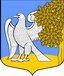 Ленинградская областьЛужский муниципальный районСовет депутатов Ретюнского сельского поселениячетвертого созываРЕШЕНИЕ   от   31 марта 2021 года                   № 85Об утверждении перечня недвижимого муниципальногоимущества, передаваемого из собственности муниципальногообразования Лужский муниципальный район Ленинградскойобласти в собственность муниципального образования Ретюнское сельское поселение Лужского муниципального района Ленинградской областиВ соответствии с требованиями Федерального закона от 6 октября 2003 года № 131-ФЗ «Об общих принципах организации местного самоуправления в Российской Федерации» (с изменениями), Федерального закона от 31 декабря 2005 года №199-ФЗ «О внесении изменений в отдельные законодательные акты Российской Федерации в связи с совершенствованием разграничения полномочий», на основании приложения №1 к акту приема-передачи муниципального имущества от муниципального образования Лужский муниципальный район Ленинградской области в муниципальную собственность муниципального образования Ретюнское сельское поселение Лужского муниципального района Ленинградской области по состоянию на 01 октября 2008 года, Совет депутатов муниципального образования Ретюнское сельское поселение Лужского муниципального района Ленинградской области    РЕШИЛ:Утвердить перечень объектов недвижимого имущества, передаваемого  из собственности муниципального образования Лужский муниципальный район Ленинградской области в собственность муниципального образования Ретюнское сельское поселение Лужского муниципального района Ленинградской области согласно приложению.Контроль за исполнением решения оставляю за собой.Глава Ретюнского сельского поселения,	исполняющий полномочия председателя Совета депутатов                                                                              В.Ю. Камагин        УтвержденРешением Совета депутатов Ретюнского сельского поселенияЛужского муниципального районаЛенинградской области от 31.03.2021 № 85(Приложение)ПЕРЕЧЕНЬобъектов недвижимого имущества, передаваемого из собственности муниципального образованияЛужский муниципальный район Ленинградской области в собственность муниципальногообразования Ретюнское сельское поселение Лужского муниципального района Ленинградской области№ ппНаименование муниципального предприятия (муниципального учреждения)/органа, осуществляющего учет казны муниципального образованияАдрес муниципального унитарного предприятия (муниципального учреждения)/органа, осуществляющего учет казны муниципального образованияНаименование объекта недвижимостиАдрес объектов недвижимости/Памятник культуры (да/нет)Основание нахождения объектов муниципаль-ного унитарного пред-приятия (муниципаль-ного учреждения)/ органа, осуществляю-щего учет казны муници-пального образования, свидетельство о регистрации права собственности (серия, дата, номер регистрации)Общая площадь кв.м.Балансо-вая стоимость по состоя-нию на 01.01.20201 года1Администрация Лужского муниципального района Ленинградской областиЛенинградская область, г. Луга, пр. Кирова, д.73Квартира в многоквартир-ном жилом домеЛенинградская область Лужский район, д. Ретюнь, ул. Центральная, д.8, кв.58/нетРешение Малого Совета Ленинградского областного Совета народных депутатов от 21.05.1992 г.№8153,7-